Gratin de courge 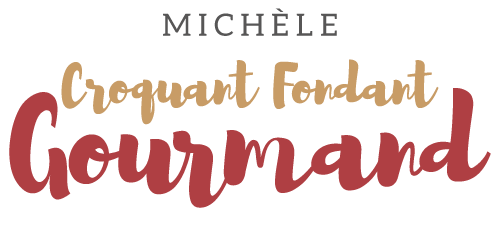  Pour 5 Croquants-Gourmands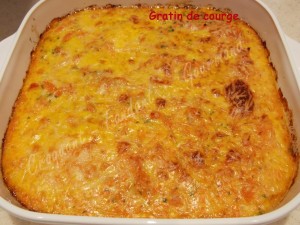 - 1,250 kg de courge
- 2 échalotes
- 2 gousses d'ail
- huile d'olive
- 1 càc bombée de Maïzena
- 165 g de crème liquide
- 3 œufs
- 3 càs de persil haché
- sel & poivre du moulin
- muscade
 1 plat à gratin huilé
Préchauffage du four à 180°C 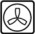 Éplucher et laver tous les légumes. Émincer finement les échalotes et l'ail. Couper la courge en dés. Faire revenir les échalotes dans un filet d'huile d'olive sans coloration. Ajouter les dés de courge et l'ail et laisser bien revenir, saler et poivrer. Couvrir et laisser cuire pendant une vingtaine de minutes, jusqu'à ce que la courge s'écrase sous la pression de la cuillère. Mélanger dans un bol la Maïzena avec la crème. Ajouter les œufs, saler, poivrer et râper un peu de muscade. Verser ce mélange sur les légumes. Ajouter le persil et 50 g de comté râpé. Mélanger et rectifier l'assaisonnement. Verser dans le plat. Parsemer du reste de fromage. Enfourner pour 30 minutes jusqu'à ce que le gratin soit bien doré. Servir bien chaud. 